(DONOR) BRIEF EVENT TITLE (EX: DINNER WITH DUBS & DONOR)DATETIMELOCATION[Location] is located on the [floor] in the [building name] at the UW Campus. [Event lead] will meet you a few minutes before [time] in the [lobby/etc] and walk with you to the meeting.Should you get lost, or have any questions, [event lead]’s cell phone is: [cell phone #] Campus Map: http://www.washington.edu/maps/ College of Arts & Sciences Office Phone: (206) 543-2888PARKINGParking has been reserved for you in the [garage/lot name] (circled in red below). Please enter through any of the gatehouses on campus. Advise the Parking Specialist that you have a parking code - "######" If you need disability accommodations please advise the Parking Specialist.                                                                                                                                   Park in the [garage/lot name].Display your permit face up and visible on your dash. Vehicles are subject to a citation if a permit is not visibly displayed. 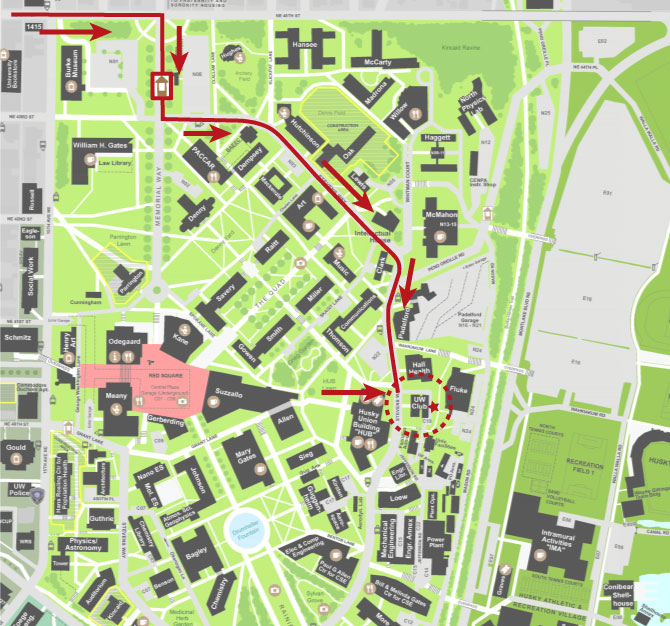 AGENDAANNOTATED GUEST LISTPREPARED BYFirst Last NameTitleCollege of Arts and Sciences @uw.edu| (206) ###-####0:00 PMYour arrival0:00 PMReception begins0:00 PMInfo0:00 PMClosing NoteFirst Last NameTitle, OrganizationPronouns, if applicableShort biography about this person highlighting their purpose at this event and potential conversation topics.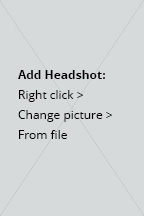 First Last NameTitle, OrganizationPronouns, if applicableShort biography about this person highlighting their purpose at this event and potential conversation topics.First Last NameTitle, OrganizationPronouns, if applicableShort biography about this person highlighting their purpose at this event and potential conversation topics.